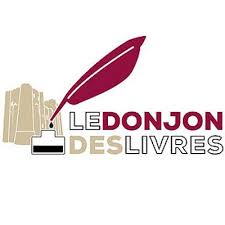 Malgré une année 2020 difficile, le salon du livre de Niort continue d’exister et de lier passion des livres et rencontre avec le public. Tout auteur souhaitant participer à la 7ème édition du salon du livre de Niort doit avoir publié son dernier roman au cours de l’année 2019, 2020 ou 2021, les auteurs n’ayant pas publié depuis cette date ne se verront pas acceptés. L’édition 2021 se déroulera le samedi 9/10/21 de 10h à 19h et le dimanche 10/10/21 de 10h à 18h. La présence est exigée pour les 2 jours. Le prix du mètre linéaire ne change pas et sera de 20,00€. Cette fiche n’est qu’une pré-inscription. Votre demande sera étudiée par notre comité, puis, si vous êtes retenu, une fiche d’inscription vous sera envoyée pour confirmer votre participation, à nous retourner rapidement avec le règlement. Une inscription à la restauration sera également demandée lors de votre finalisation de demande. Les tarifs seront communiqués ultérieurement. Vous êtes :AuteurMaison d’éditionAssociationAutre (précisez) ………………………………………………………………………… Participation antérieure au salonOui (précisez l’année)NonLa participation au salon du livre ne sera prise en compte qu’après validation du comité du Donjon des Livres. Tout dossier incomplet se verra refusé. 								Fait à …………… Le…………..Nom et nom d’auteur (facultatif)PrénomAdresse PostaleAdresse mailNuméro de téléphoneTitre des ouvragesAnnée de publicationNature de l’ouvrage et/ou genreNoms des auteurs présents (pour les maisons d’éditions)